Faire face à la persécution, comme Paul a faitCeux qui enseignent des enfants devraient lire l’étude no 94 pour enfants. « Si c'est dans une perspective purement humaine que j'ai combattu contre les bêtes à Ephèse, quel avantage m'en revient-il ? » 1 Corinthiens 15 : 32Prière. « Cher Seigneur, veuille nous donner les mêmes force, sagesse, patience et grâce que tu as données à Paul pour faire face à la persécution injuste. »Préparez votre cœur avec la Parole de Dieu pour faire face 
à la persécution.Note. Tout le monde supporte des périodes désagréables au cours de leur vivant. Il y a différents genres de souffrance : nous souffrons l’affliction sans le mériter ; nous souffrons le châtiment, parce que nous avons fait du mal ; nous souffrons de l’oppression de la part du diable ; et nous souffrons la persécution infligée par ceux qui détestent notre foi.La persécution religieuse est illégale dans toutes les nations éclairées. Toutefois, elle se produit toujours. Lorsqu’on nous persécute pour cause injustifiée, nous devrions appeler à Dieu à bénir nos persécuteurs et à nous donner la grâce de rester fidèle à Jésus. Les croyants qui comprennent la loi devraient également prendre quelques mesures sociales paisibles pour mettre fin à la persécution menée contre toutes les communautés de foi.Lisez Marc 8 : 27 à 38 pour apprendre des vérités importantes au sujet de Jésus et de ses souffrances. Trouvez-y : Qui est Jésus réellement. [Voir les versets 27 à 30]Pourquoi Jésus est venu dans le monde. [31 à 33]Ce que Jésus veut que ses disciples fassent. [34 à 38]Trouvez en Actes 8 : 3 comment Saul persécutait les chrétiens, avant de rencontrer le Christ.Trouvez en Actes 9 : 1 à 31 comment Dieu a changé Saul de sorte qu’il cesse de les persécuter et se mette à les servir. Comment Saul a-t-il appris, pour la première fois, que Jésus était vivant et puissant ? [versets 1 à 8]Quel but avait Dieu pour Saul ? [15]Que Dieu a-t-il dit arriverait à Saul ? [16]Comment Saul a-t-il répondu pour la première fois à Jésus ? [17 à 19]Trouvez en Actes 20 : Où Saul s’est-il mis à enseigné ? [20 à 22].Qu’est-ce qu’on a tenté de lui faire ? [23 à 30].Trouvez en Actes 13 : 49 à 14 : 23 comment Saul (maintenant appelé Paul) a souffert tout en effectuant un travail de missionnaire.Jésus a dit de secouer la poussière de vos pieds lorsque les gens vous rejettent (Matt. 10 : 14). Chez qui Paul et Barnabas ont-ils fait autant, lorsqu’ils devaient quitter Antioche ? [Actes 13 : 50 à 51]Par quoi les disciples de Jésus doivent-ils passer pour entrer dans le royaume de Dieu ? [14 : 22]Pourquoi les apôtres devaient-ils se sauver d’Icone ? [14 : 1 à 6]Pourquoi les gens de Lystre, ayant lapidé Paul, l’ont-ils traîné hors de la ville ? [14 : 7 à 20]Trouvez en 2 Corinthiens 11 : 23 à 33 de diverses façons dont Paul a souffert.Trouvez en 2 Timothy 3 : 10 à 12 qui devraient compter à être persécuté.Trouvez en Actes 16 : 16 à 34 pourquoi les gens de Philippes ont maltraité Paul et Silas.Trouvez en Actes 17 : 12 un exemple de ce qui se produit normalement malgré la persécution.Trouvez en 1 Thessaloniciens 1 : 6 à 7 de quelle manière les Thessaloniciens ont imité Paul et Jésus.Trouvez en 1 Thessaloniciens 2 : 14 à 16 de quelle manière ils ont également imité les églises dans la Judée.Trouvez en 1 Thessaloniciens 3 : 2 à 4 ce que l’on devrait dire aux nouveaux croyants au sujet de la persécution et de la souffrance ?Trouvez en Romains 8 : 16 à 17 ce qu’on reçoit du Christ, si l’on partage les souffrances du Christ. Trouvez en Romains 8 : 28 pourquoi les croyants ont de la paix dans leur cœur quand même on les maltraite.Trouvez en Romains 8 : 33 à 39 en quelles circonstance les croyant ont la victoire en raison de  l’amour de Jésus’.Trouvez en Matthieu 5 : 10 à 12 quel genre de récompense recevront ceux qui supportent la persécution.Trouvez en Jean 15 : 18 à 19 pourquoi le monde déteste ceux qui croient en Christ.Projetez avec vos collègues des activités à faire pendant la semaine.Priez Dieu ensemble qu’il vous accorde sa force pour prévoir et répondre avec sagesse à la persécution.Rendez visite aux victimes de la persécution et priez avec eux. Rassurez-les en citant des promesses de Dieu.Si votre congrégation néglige quelque activité importante parce qu’elle craint la persécution, alors priez Dieu de vous conduire. Rappelez-leur ce que Paul avait pratiqué de sorte qu’on l’a persécuté. (Il a suivi Jésus, a enseigné sa Parole, a guéri des malades, a expulsé des démons, a mené une vie pieuse, et encore plus.)Contactez des services d'informations qui rapportent la persécution dans la presse internationale.Mettez-vous d’accord sur vos plans pour faire face à la persécution. Planifiez avec vos collègues des activités de la prochaine réunion de culte.Choisissez des activités qui correspondent aux besoins courants de la congrégation et aux circonstances locales. Racontez le récit des souffrances de Jésus à partir de Marc 8 : 34 à 38.Racontez des récits des souffrances de Paul. Lisez, racontez par mémoire ou dramatisez des récits des persécutions que Paul a supportées.Enseigner des vérités au sujet des souffrances que les disciples de Jésus devraient supporter.Lisez et discutez toutes les questions soulevées par les versets énumérés ci-haut.Enseignez comment, parfois, le Seigneur accorde à son peuple une période de paix, quelques fois en sauvant ses persécuteurs (Actes 9 : 1 à 31) ou en exauçant ses prières en faveur des autorités gouvernementales (1 Timothée 2 : 1 à 2).Faites aux enfants présenter aux adultes le drame et les questions qu’ils auront préparés.Invitez les croyants à porter témoignages au sujet des façons dont ils ont eu à faire face récemment à la persécution.Pour approcher du Repas du Seigneur, lisez ou racontez par mémoire le récit de Marc 10 : 32 à 44 au sujet la « coupe » de la mort que, selon Jésus, il allait boire, ainsi que ceux qui le suivraient. Expliquez comment le Repas du Seigneur aide les croyants à se considérer comme morts en ce qui concerne le péché, en raison de leur unité avec le Christ dans la sa mort et sa résurrection.Faites à tous former de petits groupes de deux et trois personnes. Qu’ils prient, confirment leur plans pour faire face à la persécution, et s’encouragent les uns les autres. Apprenez par cœur ensemble 2 Timothée 3 : 12. « Tous ceux qui veulent vivre avec piété en Jésus-Christ seront persécutés. »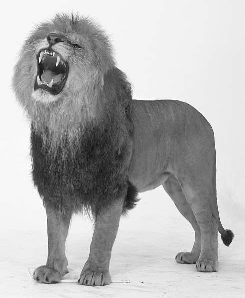 